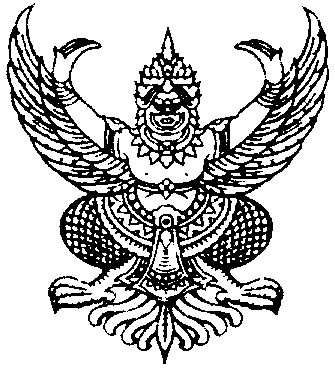 บันทึกข้อความส่วนราชการ   วิทยาลัยเทคนิคจะนะ	ที่ 	วันที่   	เรื่อง  ขออนุญาตจัดสอบนอกตาราง	เรียน  ผู้อำนวยการวิทยาลัยเทคนิคจะนะตามที่วิทยาลัยฯ มอบหมายให้                                         ตำแหน่ง                                ปฏิบัติการสอนประจำแผนกวิชา                                  ในภาคเรียนที่       ปีการศึกษา          จำนวนทั้งสิ้น         .                    รายวิชาตามที่งานวัดผลประเมินผล  จะดำเนินการจัดสอบปลายภาคระหว่างวันที่ 	 นั้น ข้าพเจ้าขออนุญาตจัดสอบปลายภาคในรายวิชาที่รับผิดชอบนอกตาราง  จำนวน            วิชา  ประกอบด้วย1.  ชื่อวิชา	รหัสวิชา	ระดับชั้น 	     สาขาวิชา	สอบวันที่	ห้อง	เวลา	น.2.  ชื่อวิชา	รหัสวิชา	ระดับชั้น 	     สาขาวิชา	สอบวันที่	ห้อง	เวลา	น.3.  ชื่อวิชา	รหัสวิชา	ระดับชั้น 	     สาขาวิชา	สอบวันที่	ห้อง	เวลา	น.และข้าพเจ้าได้แนบต้นฉบับข้อสอบข้างต้น  มาพร้อมหนังสือฉบับนี้   จึงเรียนมาเพื่อโปรดพิจารณา	                                                                             ลงชื่อ............................................ครูผู้สอน                               		   (..........................................)			        ............/................/.............๑. ความเห็นของหัวหน้าแผนกวิชาฯ	 ๓. ความเห็นของรองผู้อำนวยการฝ่ายวิชาการ  ........................................................... 	     .............................................................  ...........................................................	     .............................................................ลงชื่อ....................................................	   ลงชื่อ........................................................      (..........................................)		         (นางนฤมล  เพ็ญมาศ)         ………/…………./……….		         ………/…………./………..๒. ความเห็นของหัวหน้างานวัดผลประเมินผล               ๔. ความเห็นของผู้อำนวยการวิทยาลัยเทคนิคจะนะ  ........................................................... 	     .............................................................  ...........................................................	     .............................................................ลงชื่อ....................................................	     ลงชื่อ....................................................       (นายสมนึก  ธรรมชาติ)			   (นายธีระพัฒน์  บุญพันธุ์)       ………/…………./………..			    ………/…………./………..